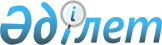 О внесении изменений и дополнения в решение 26 сессии Осакаровского районного маслихата от 25 декабря 2013 года № 262 "Об утверждении Правил оказания социальной помощи, установления размеров и определения перечня отдельных категорий нуждающихся граждан"
					
			Утративший силу
			
			
		
					Решение Осакаровского районного маслихата Карагандинской области от 19 июня 2019 года № 691. Зарегистрировано Департаментом юстиции Карагандинской области 27 июня 2019 года № 5398. Утратило силу решением Осакаровского районного маслихата Карагандинской области от 31 октября 2023 года № 12/110
      Сноска. Утратило cилу решением Осакаровского районного маслихата Карагандинской области от 31.10.2023 № 12/110 (вводится в действие по истечению десяти календарных дней после дня его первого официального опубликования).
      В соответствии с Законом Республики Казахстан от 23 января 2001 года "О местном государственном управлении и самоуправлении в Республике Казахстан", постановлением Правительства Республики Казахстан от 21 мая 2013 года № 504 "Об утверждении Типовых правил оказания социальной помощи, установления размеров и определения перечня отдельных категорий нуждающихся граждан", районный маслихат РЕШИЛ:
      1. Внести в решение Осакаровского районного маслихата от 25 декабря 2013 года № 262 "Об утверждении Правил оказания социальной помощи, установления размеров и определения перечня отдельных категорий нуждающихся граждан" (зарегистрировано в Реестре государственной регистрации нормативных правовых актов за № 2523, опубликовано в газете "Сельский труженик" 1 февраля 2014 года № 5 (7385), в информационно-правовой системе "Әділет" 6 февраля 2014 года) следующие изменения и дополнение:
      в Правилах оказания социальной помощи, установления размеров и определения перечня отдельных категорий нуждающихся граждан, утвержденных указанным решением:
      1) подпункт 9 пункта 2 изложить в новой редакции:
      "9) Государственная корпорация "Правительство для граждан" (далее – Государственная корпорация) – юридическое лицо, созданное по решению Правительства Республики Казахстан для оказания государственных услуг, услуг по выдаче технических условий на подключение к сетям субъектов естественных монополий и услуг субъектов квазигосударственного сектора в соответствии с законодательством Республики Казахстан, организации работы по приему заявлений на оказание государственных услуг, услуг по выдаче технических условий на подключение к сетям субъектов естественных монополий, услуг субъектов квазигосударственного сектора и выдаче их результатов услугополучателю по принципу "одного окна", а также обеспечения оказания государственных услуг в электронной форме, осуществляющее государственную регистрацию прав на недвижимое имущество по месту его нахождения;";
      2) пункт 9 дополнить подпунктом 9-1) следующего содержания:
      "9-1) ко Дню Столицы и ко Дню Независимости:
      многодетным семьям, имеющим детей, воспитывающихся и обучающихся в дошкольных организациях образования Осакаровского района;";
      3) пункт 12 изложить в новой редакции: 
      "12. Предельные размеры социальной помощи при наступлении трудной жизненной ситуации:
      на ликвидацию последствий стихийных бедствий или пожара – в размере 10 месячного расчетного показателя, единовременно;
      в связи с тяжелым материальным положением – в размере 3 месячного расчетного показателя, единовременно;
      при наступлении тяжелых форм заболевания – в размере 5 месячного расчетного показателя, единовременно;
      на документирование – в размере 2 месячного расчетного показателя, единовременно;
      на ремонт аварийного жилья – в размере 9 месячного расчетного показателя, единовременно;
      лицам с социально-значимым заболеванием (туберкулез, синдром приобретенного иммунодефицита, онкозаболевание) в период лечения в стационаре и на проезд до лечебного учреждения и обратно – в размере 9 месячного расчетного показателя, единовременно;
      лицам состоящим на хронодиалезе – в размере 15 месячного расчетного показателя, единовременно;
      многодетным семьям, имеющим детей, воспитывающихся и обучающихся в дошкольных организациях образования Осакаровского района – в размере 50 % от оплаты на питание в дошкольных организациях района, единовременно.".
      2. Контроль за исполнением настоящего решения возложить на постоянную комиссию районного маслихата по социальной политике (Бережной В.В.).
      3. Настоящее решение вводится по истечению десяти календарных дней после дня его первого официального опубликования.
					© 2012. РГП на ПХВ «Институт законодательства и правовой информации Республики Казахстан» Министерства юстиции Республики Казахстан
				
      Председатель сессии

К. Каймакова

      Секретарь районного маслихата

К. Саккулаков
